Рекомендации родителям по лексической теме: "Одежда и обувь"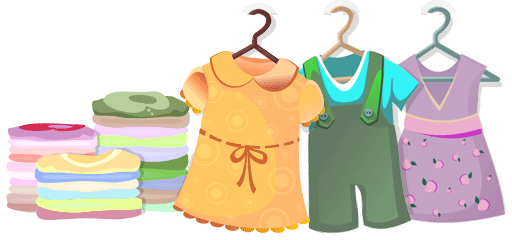 Дети должны усвоить: назначение и основные виды одежды, обуви и головных уборов, их детали;
кто это изготавливает и из чего.Лексика
Словарь ребенка должен включать слова: летняя одежда, зимняя одежда, осеннее - весенняя одежда, рукав, воротник, петелька, застежка и др., надевать, завязывать, расстегивать, вешать; взрослая, детская, мужская, женская, праздничная, рабочая; короткий, меховой, шерстяной и т.д.Грамматический строй1. «Опиши свою одежду и обувь» (подбор прилагательных к существительным
Кофта (какая?) - вязаная, шерстяная, красная, теплая, нарядная, новая, красивая и т.д
(сапоги, шапка, куртка, платье, брюки, юбка, ботинки, туфли, шуба, шарф)2. «Что у куклы?» (образование существительных в уменьшительной форме)
У меня шапка, а у куклы - шапочка.
(сапоги, шапка, куртка, платье, брюки, юбка, ботинки, туфли, шуба, шарф, сарафан, майка, трусы, колготки, рукавицы, тапки, футболка, носки, кроссовки, валенки, пижама, рубашка, костюм)3. «Один - много» (образование множественного числа существительных) РубашкА- рубашкИ…4. «Сосчитай» (согласование существительных в роде, числе и падеже с числительными 1, 3, 5)
Юбка - одна юбка, три юбки, пять юбок (сапог, шапка, куртка, платье, юбка, ботинок, шуба, шарф, сарафан, майка, рукавица, тапок, футболка, носок, валенок, пижама,рубашка, костюм, жилетка, туфля, рукав, воротник, берет)5. «Четвертый -лишний» (назвать в цепочке лишнее слово и объяснить свой выбор)
Платье, кукла, шарф, шапка.
Шуба, пальто, санки, штаны
Валенки, лыжи, сапоги, ботинки
Куртка, майка, туфли, юбка.
Кроссовки, носки, чешки, босоножки.
Шляпа, шапка, кепка, шарф.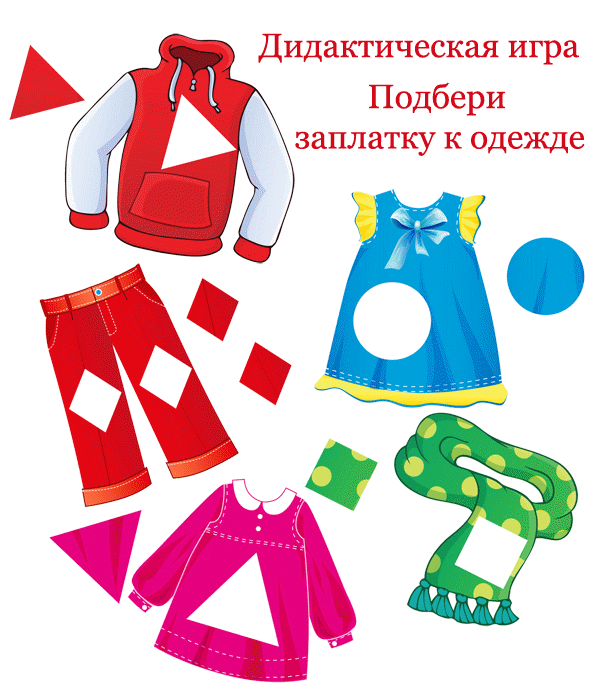 Дидактическая игра:﻿Связная речьСоставление рассказа - описания о предмете одежды и об обуви (опиши свою одежду, обувь, голов. убор) с опорой на мнемотаблицу:«Платье - это женская одежда. Оно красное с белыми цветочками. Оно сшито из ткани. У платья есть воротник, рукава, лиф, пояс, подол, застёжка. Платье носят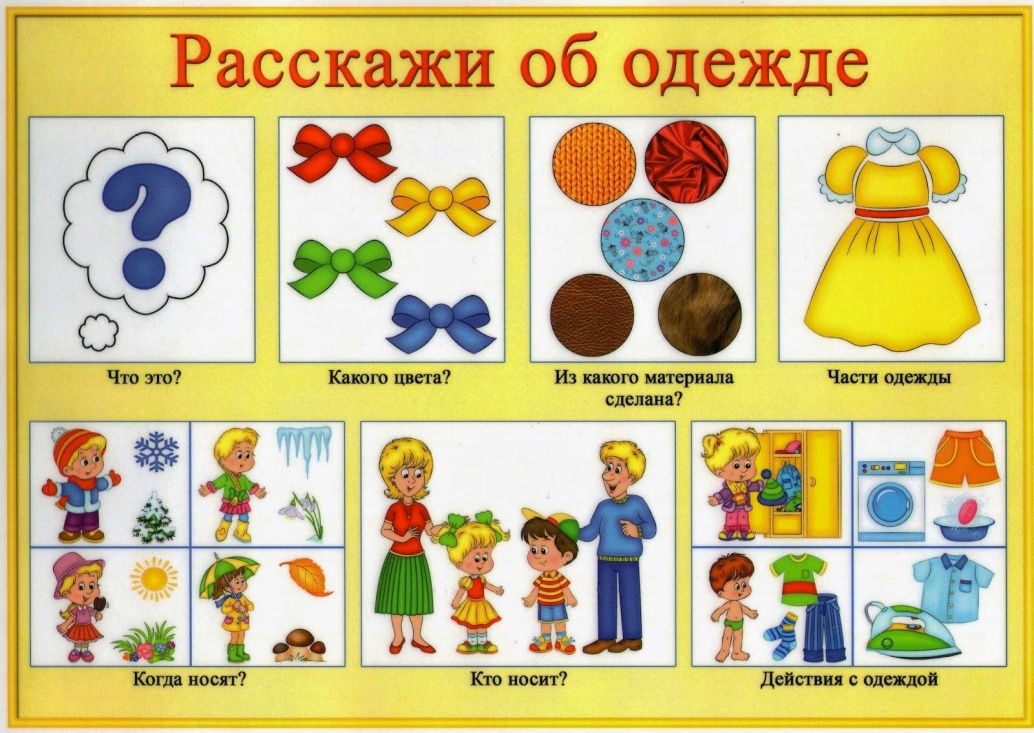 летом. Это одежда для девочек и женщин. Платье необходимо стирать, гладить и хранить в шкафу.».
«Рубашка - это мужская одежда. Она сшита из ткани. У рубашки есть воротник, рукава, манжеты, карман, пуговицы и петельки. Она полосатая».

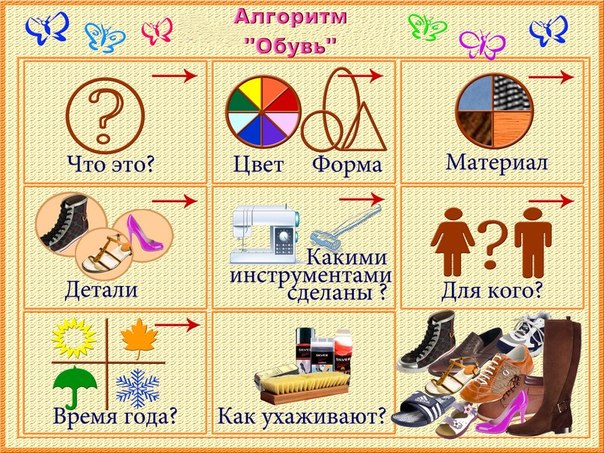 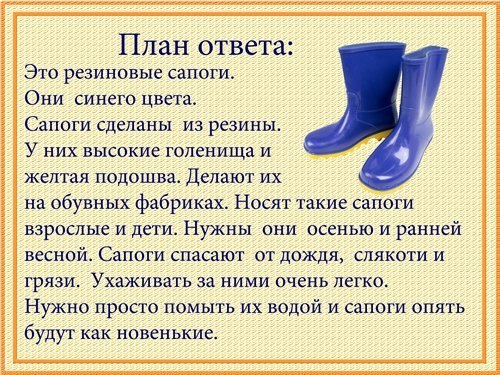 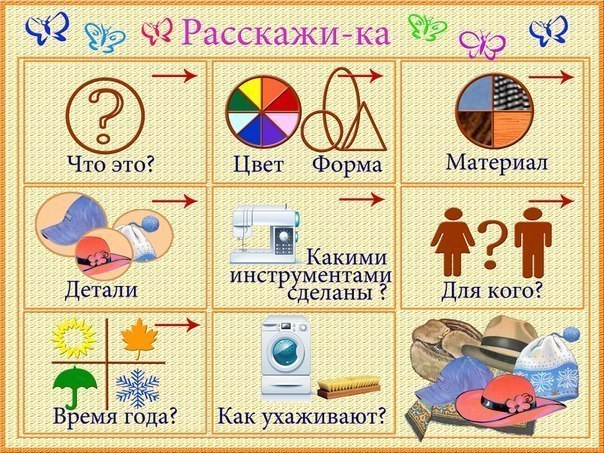 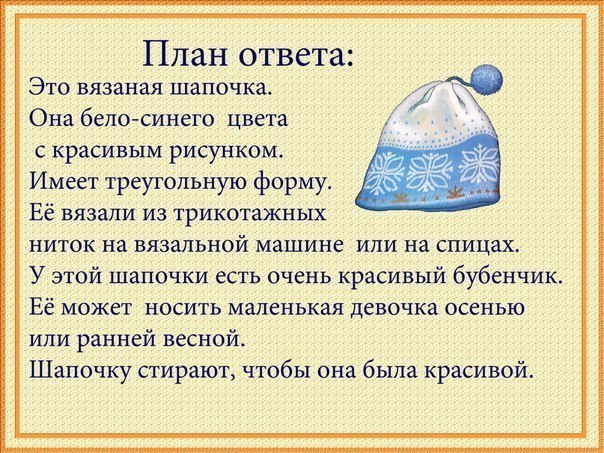 Развитие мелкой моторики:Пальчиковая гимнастика «Одежда».Я одежду надеваю                     (Поочередно соединять пальцы правой                                                      руки с большим.)И ее вам называю:                     (Поочередно соединять пальцы левой                                                    руки с большим.)Майка, брюки, а еще                 (Поочередно соединять пальцы правой                                                      руки с большим.)Свитер, шарфик и пальто.        (Поочередно соединять пальцы левой                                                    руки с большим .)Речевая зарядка «Где мой пальчик?»Маша варежку надела.— Ой, куда я пальчик дела? Нету пальчика, пропал,В свой домишко не попал! Маша варежку сняла—  Поглядите-ка, нашла! Ищешь, ищешь — и найдешь.— Здравствуй, пальчик, Как живешь?                 Н. СаконскаяРазвивает интонационную выразительность речи.Рисование «Варежка».Предложите ребенку обвести свою руку. Получится варежка. Покажите,как можно украсить ее - нарисовать кисточкой прямые горизонтальныелинии разного цвета. Спросите, какого цвета полоски? Сколько их?Продолжи штриховку: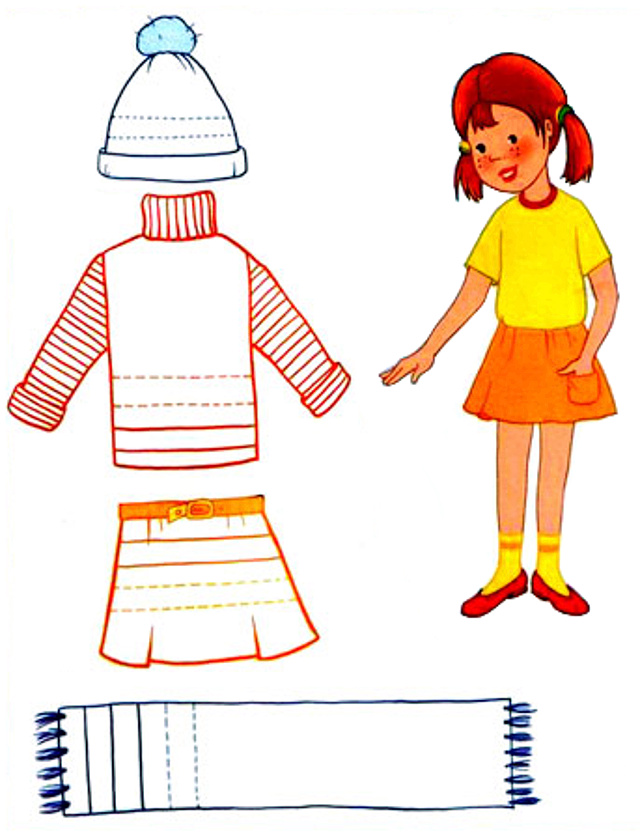 Что спряталось на рисунке?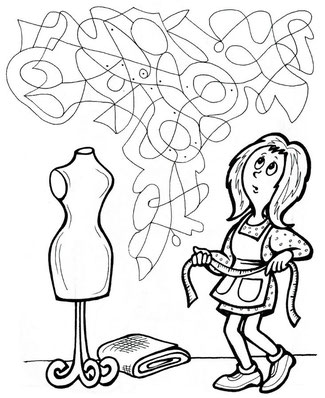 Я предлагаю Вам дома почитать детям рассказы, стихи, сказки по теме,в том числе «Наша Маша маленька...»; «Сапожник», польск., обр.Б, Заходера; «Обновки», пер. с укр. С. Маршака. Предоставьте детямвозможность договаривать слова, фразы при чтении вами знакомых стихотворений.Помогите ребенку запомнить порядок одевания: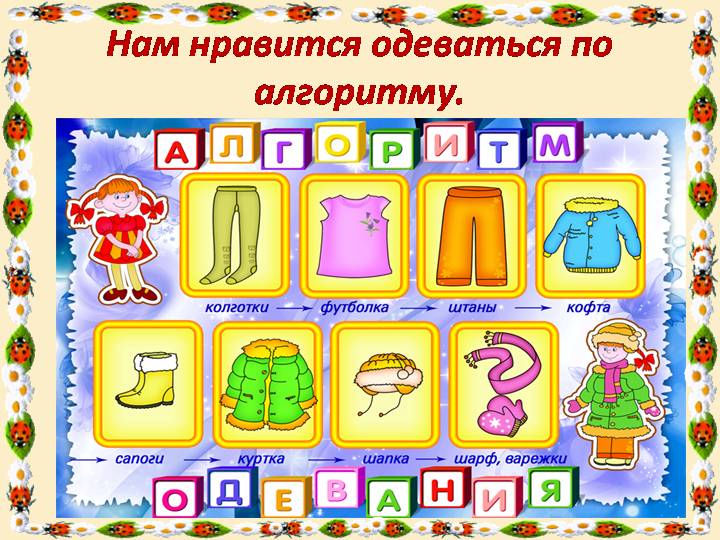 